Health and SafetyHall & Pickles a division of Hall & Pickles 1812 limited are one of the largest independent steel stockholders in the United Kingdom. As a long-established General steel stockholder and processor, we have over two hundred years of industry experience, operating from four sites across the UK geographically, with easy access to the transport network links north to south.Health and Safety of those who work at and visit Hall & Pickles are a key priority for the business. It is the policy of Hall & Pickles to consider the health & safety of its employees and all interested parties who could be affected by company operations as a matter of immense importance. For Hall & Pickles to fulfil our health and safety responsibilities it will ensure continual improvements of our health and safety systems by setting objectives / improvement targets which will be monitored and measured as part of the group health and safety plan.Hall & Pickles acknowledges that is has a duty to take all reasonable steps to promote and maintain safe and healthy working conditions and will provide sufficient resource to fulfil this aim.Hall & Pickles consults with employees and any other interested parties on all matters relating to Health and Safety. Hall & Pickles 1812 limited hold the international Health & Safety standard ISO 45001:2018. This Health & Safety system works alongside our Health & Safety Management system ensuring we fulfil the requirements and expectation of all interested parties and compliance to the Health and Safety at Work Act 1974.To download copies of our ISO 45001:2018 accreditation and our Group Health and Safety policy please visit the Insight and Resources page. 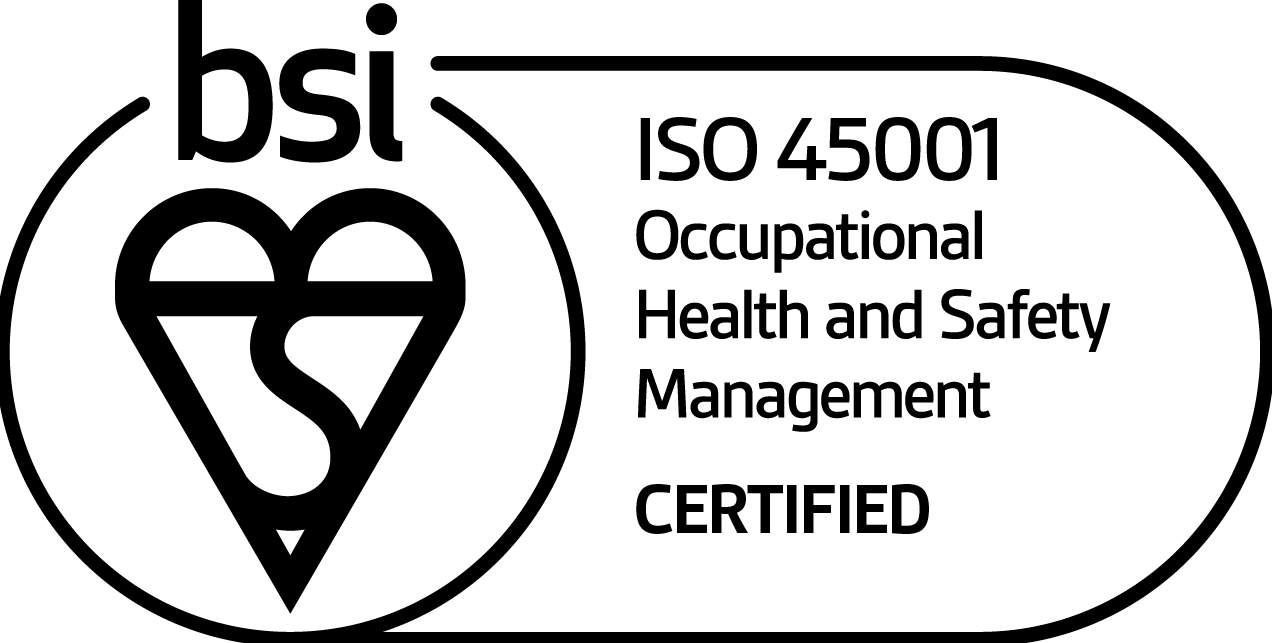 